Center za socialno delo Primorsko Notranjska Enota CerknicaCesta 4. maja 241380 Cerknicatel.: 01/ 70 50 400E-pošta: gpcsd.cerkn@gov.siVLAGATELJ/-ICA:	Telefon:  	priimek in imeEMŠO:	       DAVČNA ŠTEVILKA:	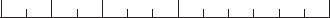 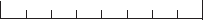 NASLOV STALNEGA PREBIVALIŠČA:  	ulica, hišna številka, poštna številka, in krajŠt. transakcijskega računa:	 odprt pri:  		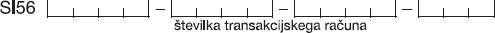 vlagam vlogo za Občinsko socialno pomoč na podlagi Odloka o dodeljevanju socialnih pomoči v Občini Cerknica (Ur.list RS.št. 3/2001) ali Odloka o dodeljevanju denarnih socialnih pomoči v Občini Bloke (Uradno glasilo slovenskih občin, št. 50/2017) ali Odloka o dodeljevanju denarnih socialnih pomoči v Občini Loška dolina.NAMEN IN VIŠINA (označite s križcem in na črto vpišite ime osebe za katero se pravica uveljavlja):letovanje, šola v naravi – za koga:  	šolske potrebščine – za koga:  	mesečne položnice – katere:  	drugo (navedite kaj):   	Višina zneska pomoči :	EUROPIS SOCIALNIH RAZMERVlagatelj/-ica in navedeni družinski člani si začasno ne moremo zagotoviti sredstev za preživljanje iz razlogov na katere ne morejo vplivati. Svojo prošnjo utemeljujem s sledečim (opis socialnih razmer):DOHODKI DRUŽINSKIH ČLANOV, prejeti v zadnjih treh mesecih:6. DRUŽINSKI ČLANI IMAMO NASLEDNJE OBVEZNOSTI (izbrano označite s križcem):preživninska obveznost	EUR mesečno za osebo  	nobenega ne preživljam-oIzjavljam, da si preživetja ne morem zagotoviti sam z delom, s pravicami iz dela ali zavarovanja, z dohodki iz premoženja in iz drugih virov oziroma z nadomestili ali prejemki po drugih predpisih ali s pomočjo tistih, ki so me dolžni preživljati ali na drug način.Vlagatelj-ica vloge za občinsko socialno pomoč in polnoletni družinski člani izjavljam-o:da so vsi podatki, ki sem jih navedel –la v vlogi resnični, točni in popolni;do so v vlogi navedeni vsi dohodki in prejemki vseh družinskih članov za zahtevano obdobje;da sem seznanjen-a z določbo 37. člena Zakona o socialnem varstvu, ki določa, da sem v osmih dneh dolžan-na sporočiti dejstva in okoliščine oziroma vse spremembe, ki vplivajo na pravico do denarne socialne pomoči, njeno višino in obdobje prejemanja;da sem seznanjen-a z določbo 41. člena Zakona o socialnem varstvu, ki določa, da sem v primeru lažnega prikazovanja, zamolčanja podatkov ali nepravočasnega sporočanja podatkov dolžan-na vrniti neupravičeno prejeto denarno socialno pomoč v roku 30 dni od dokončnosti odločbe o odpravi oziroma razveljavitvi, po tem roku pa z zakonitimi zamudnimi obrestmi;da sem seznanjen-a, da se občinska denarna pomoč praviloma dodeli v funkcionalni obliki;da dovoljujem CSD Cerknica vpogled v uradne evidence (v IS CSD ter IS CSD2)in za svojo izjavo prevzemam-o vso materialno in kazensko odgovornost.Izbrano označite s križcem:Soglašam, da sem seznanjen o obdelavi osebnih podatkov na podlagi zakonitega interesa.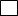 Soglašam, da sem seznanjen da bodo osebni podatki (ime in priimek vlagatelja in oseb, ki se upoštevajo poleg vlagatelja) posredovani osnovnim šolam v Občinah Cerknica, Loška dolina in Bloke, v primerih kadar vlagatelj zaproša za letovanje šole v naravi.V/Na	, dne 	Podpis vlagatelja/-ce:  	 Podpis polnoletnih družinskih članov:  	PRILOGE:potrdilo o prejetih plačah in drugih prejemkih iz dela v zadnjih treh mesecih pred vložitvijo vloge za vsak mesec posebej;bančni izpiski za zadnje tri mesece za vse družinske člane;potrdilo o šolanju za otroke, ki so že polnoletni in se šolajo;v primeru, da je prenehalo delovno razmerje, sklep o prenehanju delovnega razmerja;dokazilo o poravnanih preživninskih obveznostih v zadnjih treh mesecih pred vložitvijo vloge za vsak mesec posebej (če ste v 6. točki označili, da imate preživninsko obveznost) .Dokazila, iz katerih jasno izhaja trenutna materialna ogroženost (kopije neplačanih položnic za stanovanjske stroške, kot so navedeni pri vrstah enkratne pomoči; šolske položnice; ipd.)priimek inEMŠOstatusimeEMŠOstatus1.zakonec/ partner2.otrok3.otrok4.otrok5.otrok6.otrokPriimek in imevrsta dohodkaznesekčas prejemanjaVLAGATELJPARTNEROTROKOTROKOTROKOTROK